Ebost: mailbox@stmarys-wxm-pri.wrexham.sch.ukSafle: www.stmarys-wxm-pri.wrexham.sch.ukPope Francis’ Thought for the Day                                            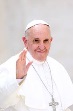 God searches for you, even if you don’t search for HIM.  God loves you, even if you have forgotten HIM.  God looks for beauty in you, even if you think you have uselessly squandered all your talents.Welsh Words/Phrases       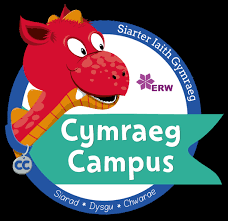                   From the‘Criw Cymraeg’The phrase of the week next week will be:Pob lwc – Good luckWell Done     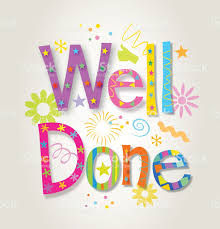 To Alicja who has achieved her Wave 3 in swimming.  Noah has achieved his Wave 1 in swimming.  Anna has passed her Wave 2 in swimming.  Jasmine has achieved her Wave 5 in swimming.Well Done     To Alicja who has achieved her Wave 3 in swimming.  Noah has achieved his Wave 1 in swimming.  Anna has passed her Wave 2 in swimming.  Jasmine has achieved her Wave 5 in swimming.Plastic Fantastic News -Year3 Super stars 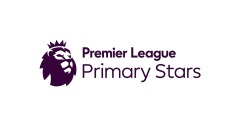 I am delighted to announce that our Year 3 classes have won a place in the finals of the Premier League Primary Stars Plastic Pollution Challenge.  We are now the regional winners of the Premier League Primary Starts and Sky Ocean Rescue ‘tackling plastic pollution’.  As a result we have been invited to create a news report about our plastic topic in the Sky Academy Studios in London on 15th May!Plastic Fantastic News -Year3 Super stars I am delighted to announce that our Year 3 classes have won a place in the finals of the Premier League Primary Stars Plastic Pollution Challenge.  We are now the regional winners of the Premier League Primary Starts and Sky Ocean Rescue ‘tackling plastic pollution’.  As a result we have been invited to create a news report about our plastic topic in the Sky Academy Studios in London on 15th May!Year 5 Museum VisitOn Tuesday and Wednesday this week Y5 Dovey and Gwenfro enjoyed their experience as a WW2 evacuee arriving at Wrexham General Station 1939. They were greeted by Eleri (Wrexham Museum Education Officer) who was in role as the Warden.
Most of the children were dressed up and they walked up to the museum where they took part in a WW2 workshop. They found out about rationing, sirens, The Blackout, Make do and mend, growing your own food, clothes worn at that time etc. This was an interesting, interactive and enjoyable learning experience.
“I liked dressing up in the old clothes. “ Lyla
“I liked it when Eleri picked us up at the station like real evacuees “ Darcy
“I liked going under the table when the siren went off “ Bryan & TamzinYear 5 Museum VisitOn Tuesday and Wednesday this week Y5 Dovey and Gwenfro enjoyed their experience as a WW2 evacuee arriving at Wrexham General Station 1939. They were greeted by Eleri (Wrexham Museum Education Officer) who was in role as the Warden.
Most of the children were dressed up and they walked up to the museum where they took part in a WW2 workshop. They found out about rationing, sirens, The Blackout, Make do and mend, growing your own food, clothes worn at that time etc. This was an interesting, interactive and enjoyable learning experience.
“I liked dressing up in the old clothes. “ Lyla
“I liked it when Eleri picked us up at the station like real evacuees “ Darcy
“I liked going under the table when the siren went off “ Bryan & TamzinY 6 Dyfrdwy Assembly   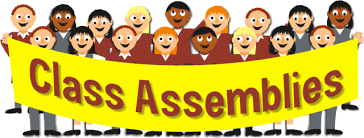 A big thank you and well done to Dosbarth Dyfrdwy for a super assembly today. It was great to hear about your new topic work on Healthy Bodies and Healthy Minds. Your parents are going to be very impressed when they join us for this afternoon’s assembly. Da iawn pawb!Next week’s assembly- Reception classes Parrots & Penguins Y 6 Dyfrdwy Assembly   A big thank you and well done to Dosbarth Dyfrdwy for a super assembly today. It was great to hear about your new topic work on Healthy Bodies and Healthy Minds. Your parents are going to be very impressed when they join us for this afternoon’s assembly. Da iawn pawb!Next week’s assembly- Reception classes Parrots & Penguins Welsh Government National Tests    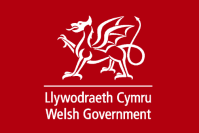 Next week, Years 2 to 6 will be taking national tests in reading and numerical reasoning (Timetable emailed and sent via Parentmail  on 12th April).  Please ensure that all children arrive in school on time so that they are calm and settled to the start the day. An early night and a good breakfast will also help the children to concentrate and to do their best.  As always, no pressure is placed on any child. All we can ask is that all children do their best.Please note- No holidays or appointments should be arranged during this period please. Welsh Government National Tests    Next week, Years 2 to 6 will be taking national tests in reading and numerical reasoning (Timetable emailed and sent via Parentmail  on 12th April).  Please ensure that all children arrive in school on time so that they are calm and settled to the start the day. An early night and a good breakfast will also help the children to concentrate and to do their best.  As always, no pressure is placed on any child. All we can ask is that all children do their best.Please note- No holidays or appointments should be arranged during this period please. Library Timetable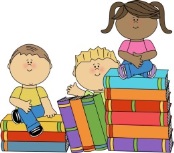 The library will be open for the children every day between 12.30pm and 1pm and then on a Monday and Wednesday 3.15pm – 3.45pm.Library TimetableThe library will be open for the children every day between 12.30pm and 1pm and then on a Monday and Wednesday 3.15pm – 3.45pm.NSPCC The NSPCC will be coming into school on 14th May to deliver an assembly and workshops to the children.  The progamme will be Speak Out Stay Safe.  Only years 5 and 6 will be having the workshops and an email will follow to parents shortly informing them of the contents.NSPCC The NSPCC will be coming into school on 14th May to deliver an assembly and workshops to the children.  The progamme will be Speak Out Stay Safe.  Only years 5 and 6 will be having the workshops and an email will follow to parents shortly informing them of the contents.Y6 St John’s Ambulance 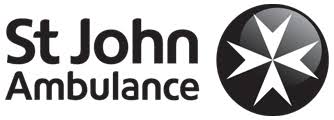 As part of our healthy body healthy mind topic, year 6 children will be visited by Stephen from St John’s Ambulance, who will take them through CPR and the role of the heart.  Each child will receive a certificate.Y6 St John’s Ambulance As part of our healthy body healthy mind topic, year 6 children will be visited by Stephen from St John’s Ambulance, who will take them through CPR and the role of the heart.  Each child will receive a certificate.THESE ARE THE CONFIRMED TEACHER TRAINING/ INSET DAYS 2018/2019(No School for children on these days)Monday 22nd July 2019THESE ARE THE CONFIRMED TEACHER TRAINING/ INSET DAYS 2018/2019(No School for children on these days)Monday 22nd July 2019Twitter          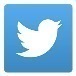 We are now on Twitter.  Please follow us @stmaryswxm to keep up to date with events, activities and whole school news. Twitter          We are now on Twitter.  Please follow us @stmaryswxm to keep up to date with events, activities and whole school news. 